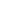 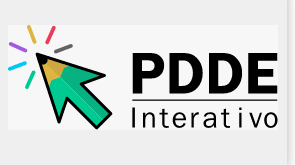 ATA DA REUNIÃO QUE CONSTITUI O GRUPO DE TRABALHO (GT) DO PDDE INTERATIVO - 2022, DA ESCOLA MUNICIPAL _____________________________   Aos ___ dias do mês de ____ de 202___ (dois mil e vinte _______) às ___ horas, nesta cidade de Rio das Ostras, Estado do Rio de Janeiro, reuniu-se de forma presencial,  professores, demais servidores, pais ou responsáveis,  alunos e membros do Conselho Escolar para constituir o Grupo de Trabalho ( GT ) do PDDE Interativo. O(A) Diretor(a) da Unidade Escolar designou (a) _________________________para secretariar essa reunião ____________. Em seguida foi explanada aos presentes, que o programa PDDE Interativo é  uma plataforma, por meio da qual é possível acessar os programas/ações que podem ou não gerar transferência de recursos, que atualmente estão alocados nessa plataforma os programas Educação Conectada, Escola Acessível, Programa do Livro, educação e família e outros. Continuou explicando que a plataforma é uma  ferramenta  que apresenta informações e perguntas-chave que auxiliam as equipes escolares a refletir acerca de suas realidades, identificar desafios e delinear estratégias que contribuam efetivamente para o aprimoramento do processo educativo. Neste ano as perguntas estão organizadas em 03 eixos, conforme informado através do OFÍCIO-CIRCULAR Nº 23/2022/CHEFIA/GAB/SEB/SEB-MEC, que foi enviado por meio de e-mail para a Unidade Escolar. A saber são eles: Eixo 1: Dimensões 1 e 2, relativas aos resultados dos estudantes e da escola. Eixo 2: Dimensões 3 e 4, com os temas que podem sofrer intervenção direta da escola. Eixo 3: Dimensões 5 e 6, temas que podem sofrer intervenção parcial ou indireta da escola. Em seguida, foi exposto qual  a função e a importância do Grupo de Trabalho e a necessidade de envolver os membros do Conselho Escolar na elaboração do diagnóstico e posteriormente no planejamento estratégico. Isto posto, convidou os participantes para fazerem parte do Grupo de Trabalho(GT) e explicou a necessidade de ter membros do Conselho Escolar compondo o mesmo.  Dos presentes, ____ pessoas, voluntariaram-se para a formação da equipe de trabalho. Ficando assim constituído o grupo de trabalho (GT). Representando o Conselho Escolar. Segmento Professores ______________________ RG ___________________CPF _______________ Residente à Rua _____________________________. Demais Servidores______________________ RG ___________________CPF _______________ Residente à Rua _____________________________. Responsável de aluno ______________________ RG ___________________CPF _______________ Residente à Rua _____________________________. Aluno ______________________ RG ___________________CPF _______________ Residente à Rua _____________________________.  Diretor (a)  ______________________ RG ___________________CPF _______________ Residente à Rua _____________________________.  (Obs:Se houver outros candidatos que não sejam do conselho escolar relacionar todos). O grupo foi eleito por unanimidade por todos os  participantes da reunião. Dando seguimento a Diretora agradeceu a todos os membros eleitos por aceitarem compor o Grupo de Trabalho (GT), informou que o GT foi composto parcialmente pelos membros do Conselho Escolar. Em seguida agradeceu a presença de todos na reunião e  por não ter mais nenhum assunto a tratar deu por encerrada a reunião às ___ horas e para constar eu secretário(a)_________________, que fui designada para secretariar essa reunião  lavrei a presente ata que foi  assinada por mim e pelos demais seguindo as recomendações sanitárias para evitar a propagação do COVID-19. Nome da secretária (secretária) ______________________________________________________GRUPO DE TRABALHO (GT)MEMBRO DO CONSELHO ESCOLAR – SEGMENTO PROFESSORESnome__________________________________________RG   ______________________________    CPF _______________________________MEMBRO DO CONSELHO ESCOLAR – SEGMENTO DEMAIS SERVIDORESnome__________________________________________RG   ______________________________    CPF _______________________________MEMBRO DO CONSELHO ESCOLAR – SEGMENTO RESPONSÁVEIS DE ALUNOSnome__________________________________________RG   ______________________________    CPF _______________________________MEMBRO DO CONSELHO ESCOLAR – SEGMENTO ALUNOSnome__________________________________________RG   ______________________________    CPF _______________________________MEMBRO DO CONSELHO ESCOLAR – MEMBRO NATO – DIRETOR(A)nome__________________________________________RG   ______________________________    CPF _______________________________OBS: SE HOUVER PESSOAS ELEITAS QUE NÃO FAZEM PARTE DO CONSELHO ESOLAR RELACIONAR UMA A UMA